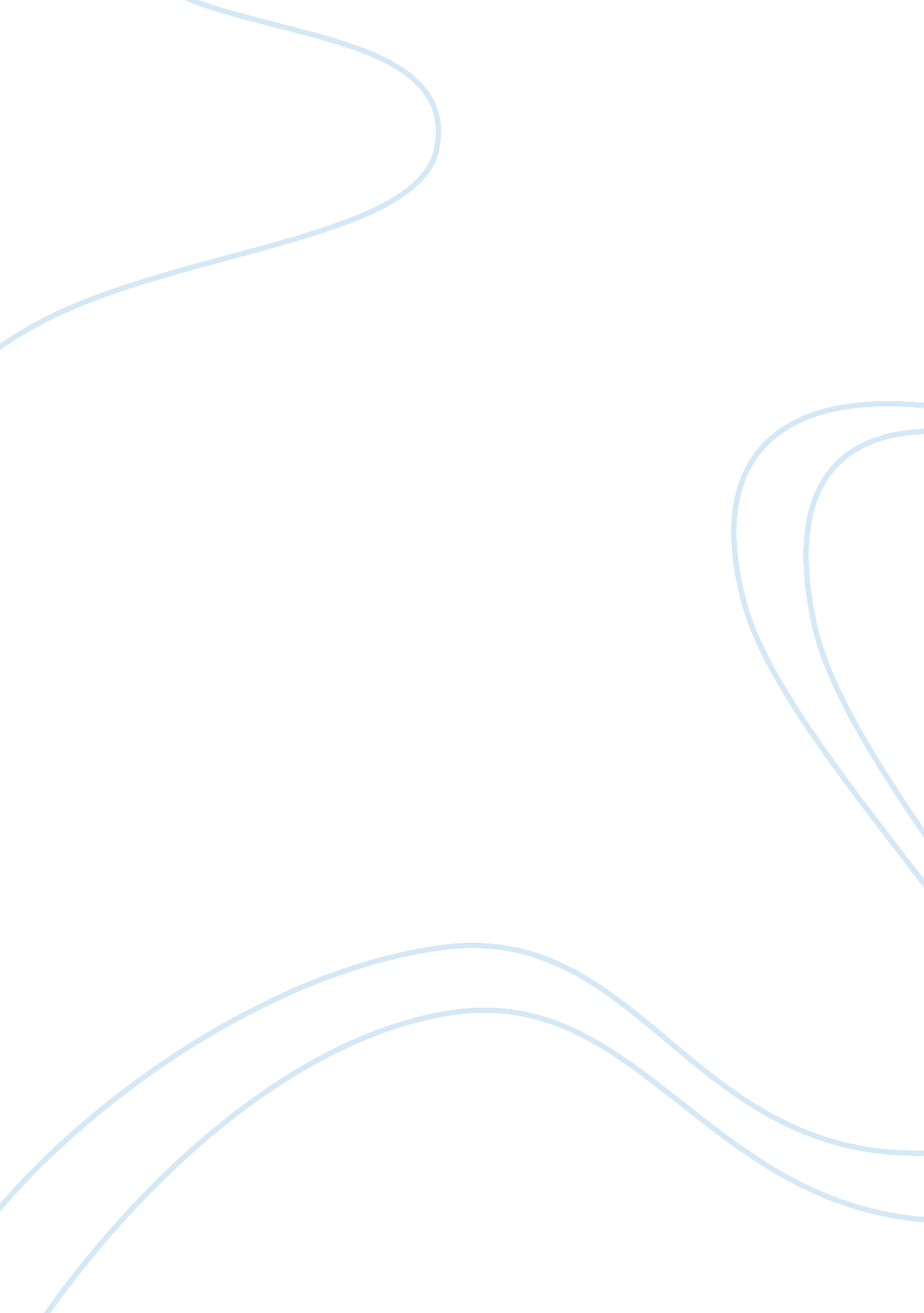 College athletes should not be paid essay sampleLiterature, Russian Literature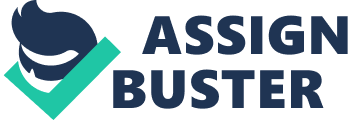 Sport is an integral part of student life in America. Undoubtedly, education is a priority, but sports achievements of students are also highly appreciated. Moreover, in recent years this activity has turned into a profitable business. Student sport has become as public domain as national games. Thousands of students and adults all over America buy tickets for stadiums, watch TV games, and purchase souvenir products with the symbols of a certain university or college. You need to have serious training to play in the student team. Playing in a student team for promising athletes becomes the first step on the way to a professional career, as the requirements for them are quite tough. Most of the players of these teams receive a sports scholarship; however, the issue of paying college athletes periodically arises. As in any disputable issue, there can be two opposite perspectives. Some say that college athletes need to be compensated, and argue that their activity  takes a lot of time and energy, that student sport in America can be compared with the professional, that these young people work for the benefit of their institution, increasing its reputation and bringing significant amounts to the university budget. However, there is a downside to the coin. Few people think that paying to school athletes can lead to very serious and unexpected consequences. You need to have serious training to play in the student team. Playing in a student team for promising athletes becomes the first step on the way to a professional career, as the requirements for them are quite tough. Most of the players of these teams receive a sports scholarship; however, the issue of paying college athletes periodically arises. As in any disputable issue, there can be two opposite perspectives. Some say that college athletes need to be compensated, and argue that their activity  takes a lot of time and energy, that student sport in America can be compared with the professional, that these young people work for the benefit of their institution, increasing its reputation and bringing significant amounts to the university budget. However, there is a downside to the coin. Few people think that paying to school athletes can lead to very serious and unexpected consequences. Student games gradually turn into a spectacle. And this spectacle becomes even more demanded as scandals flare up during and after games. This is due to the fact some players resort to doping to improve their performance in the game, increase the chances of winning and improve their stamina. Some of them just manage not to be exposed for the time being. With the current level of sporting achievements, you can only succeed with the help of illegal drugs. Despite the anti-doping control, they are still used. So for what reason players who are cheating should receive payments? Student games gradually turn into a spectacle. And this spectacle becomes even more demanded as scandals flare up during and after games. This is due to the fact some players resort to doping to improve their performance in the game, increase the chances of winning and improve their stamina. Some of them just manage not to be exposed for the time being. With the current level of sporting achievements, you can only succeed with the help of illegal drugs. Despite the anti-doping control, they are still used. So for what reason players who are cheating should receive payments? Despite the anti-doping control, they are still used. So for what reason players who are cheating should receive payments? The second argument against the compensation of student athletes is that sport in the United States has already been put on too high a level. Even though formally academic achievement is of more importance, these games have already become a lunacy both for the players themselves, and for students who do not participate in the team, and for millions of spectators throughout the country. The life of an athlete is a frequent debilitating exercise. It is also combined with strong physical activity, early wear-out of the body, accidental injuries and the emergence of occupational diseases. What kind of education can we talk about in this case? The main task of the university is to give knowledge. Sport within reasonable limits is useful, but if most of the time spent at the institute the student spent on sports achievements, then he did not get the knowledge that he could and should have received. Studies and sports should be balanced. Now the scales bow to the latter. What kind of payment can be discussed when students should firstly learn, and only then, if there is a free time, devote it to games. The issue of compensation to athletes once again proves the high degree of insanity of the student community, and the society as a whole on sporting achievements, while this should be an emphasis on learning in the primary place. In the professional activity, to which so many students seek, doctors and trainers are indifferent to their wards. Athletes are needed by them only as long as they bring medals and win at the competitions. And as soon as a person breaks down due to injury or illness, he immediately becomes useless to nobody. What it’s like to be an invalid at 30 years without a profession and means of subsistence? The second argument against the compensation of student athletes is that sport in the United States has already been put on too high a level. Even though formally academic achievement is of more importance, these games have already become a lunacy both for the players themselves, and for students who do not participate in the team, and for millions of spectators throughout the country. The life of an athlete is a frequent debilitating exercise. It is also combined with strong physical activity, early wear-out of the body, accidental injuries and the emergence of occupational diseases. What kind of education can we talk about in this case? The main task of the university is to give knowledge. Sport within reasonable limits is useful, but if most of the time spent at the institute the student spent on sports achievements, then he did not get the knowledge that he could and should have received. Studies and sports should be balanced. Now the scales bow to the latter. What kind of payment can be discussed when students should firstly learn, and only then, if there is a free time, devote it to games. The issue of compensation to athletes once again proves the high degree of insanity of the student community, and the society as a whole on sporting achievements, while this should be an emphasis on learning in the primary place. In the professional activity, to which so many students seek, doctors and trainers are indifferent to their wards. Athletes are needed by them only as long as they bring medals and win at the competitions. And as soon as a person breaks down due to injury or illness, he immediately becomes useless to nobody. What it’s like to be an invalid at 30 years without a profession and means of subsistence? College sports are dangerous. Physical activities promote the health of the body in the opinion of the media, advertising of the fitness centers and even doctors. However, amateur sports and professional are two completely different categories. Anyone who seriously engages in this or that kind of athletics, wrestling, football, can tell that it is difficult and, most importantly, traumatic.  Especially important competitions, at which the struggle is held in the name of the university’s prestige, are conducted very cruelly and often lead to very serious injuries. There are cases when a football player was hit with a ball on the head and lost memory, and sometimes this led to absolutely irreversible consequences. Paying to athletes will lead to even greater rigidity, an even greater aggravation of competition and even more serious injuries since not only the name of the institution but also money will be at stake. We should not risk the health and even the lives of young people who were children yesterday, encouraging them with money. College athletes should not be paid. The Sports Scholarship is more than enough to support them. If university athletes receive payment, this will only increase the temptation to take doping, finally, shift the priority of study to the last place, make sports more rigid, unprincipled and dangerous, and lead to an increase in statistics amid injuries received during the games. The importance of sports in student life is too exaggerated, while an education should play a key role. It is important to find a balance between study and sports activity, and the additional payment to college athletes will not contribute to this, but will further exacerbate the situation. The last place, make sports more rigid, unprincipled and dangerous, and lead to an increase in statistics amid injuries received during the games. The importance of sports in student life is too exaggerated, while an education should play a key role. It is important to find a balance between study and sports activity, and the additional payment to college athletes will not contribute to this, but will further exacerbate the situation. References College Athletes Should Not Be Paid – Collegexpress. com, http://www. collegexpress. com/articles-and-advice/athletics/blog/doping-athletics/ College Athletes Should Not Be Paid – Livestrong. com, http://www. livestrong. com/article/513231-frequency-of-injury-among-college-athletes/ 